	Informatie: VrouwenvanNuHWOost@gmail.com	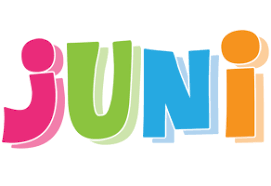 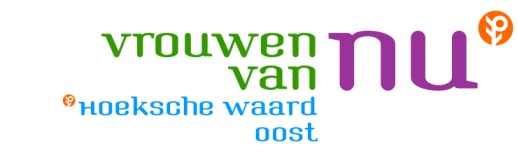 	NIEUWSBRIEF JUNI 2020 Beste leden,We zijn met het bestuur weer bij elkaar geweest, uiteraard op veilige afstand.  We wilden onderzoeken of het mogelijk zou zijn om iets te organiseren voor onze leden nu je weer met ca 30 personen bij elkaar mocht zijn. Diverse mogelijkheden hebben we besproken, maar we kwamen steeds weer op hetzelfde probleem terug; ja maar, hoe doen we dat dan, en hoe gezellig is het dan. Op een afstand van elkaar gaan zitten is nou niet bepaald bevorderlijk voor de gezelligheid en hoe doen we dat dan met eventueel eten met elkaar.  Of zouden we een drive-in kunnen houden, of als we een  high-tea zouden doen, bijvoorbeeld,  hoe doe je dat dan. Iedereen een eigen bordje geven? En hoe doe je dat met toiletgebruik? Zouden we dan iemand inhuren om de toiletten schoon te maken na gebruik. We stuitte op zoveel moeilijkheden dat we besloten om het advies van het hoofdbestuur maar in acht te nemen en voorlopig maar niets te organiseren.  Teleurgesteld dropen we maar weer af. Vanaf september zijn de bijeenkomsten tot max 100 mensen weer toegestaan, rekening houdend met....... misschien kunnen we dan iets meer. Wel hebben we besloten voorlopig geen boekje te maken en u op de hoogte te houden via nieuwsbrieven.  Volgend jaar is ons jubileumjaar en misschien kunnen we dan een aangepast feestboekje maken voor heel 2021.  Voor de puzzelaars onder ons hebben we een graptogram hierbij toegevoegd. 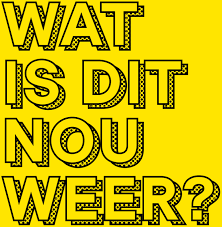 Een graptogram? Wat is dat nu weer? Zie het als een cryptogram maar dan met een "grapje" erbij...Er zijn 12 horizontale balken en 12 beschrijvingen.In elk van de  12 gegeven beschrijvingen zitten twee woorden verstopt. Die moet u combineren tot een nieuw grappig woord.Bijvoorbeeld:gezellig met elkaar eten bij een vuurtje levert weleens troep op         barbeque                                                                 knoeien           = barbeknoeieneen heilwens op onze afdeling met deze reclame                           oost                                     pr       =   proostVerticaal, vanaf het pijltje, komt er dan een twaalf letterige tekst tevoorschijn.De cryptische omschrijving is hierbij:Deze dames zijn niet van toen.succes!Uw oplossing kunt u mailen naar ons mailadres, bovenaan deze nieuwsbrief.De winnaar krijgt  EEUWIGE ROEM! 				Wij wensen u veel sterkte. Blijf gezond! Uw bestuur, Diane Thomson, Conny Wijdeveld, Conny van de Eijnden en Josephine Nienkemper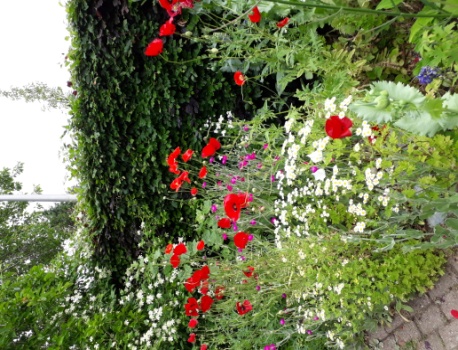 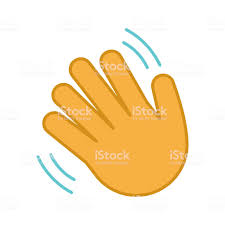 